Российская Федерация, Нижегородская область, р-н Кстовский, сельский поселок Культура, ул.Изумрудная, д22, корп 2Российская Федерация, Нижегородская область, р-н Кстовский, сельский поселок Культура, ул.Изумрудная, д22, корп 2Российская Федерация, Нижегородская область, р-н Кстовский, сельский поселок Культура, ул.Изумрудная, д22, корп 2Российская Федерация, Нижегородская область, р-н Кстовский, сельский поселок Культура, ул.Изумрудная, д22, корп 2Российская Федерация, Нижегородская область, р-н Кстовский, сельский поселок Культура, ул.Изумрудная, д22, корп 2Российская Федерация, Нижегородская область, р-н Кстовский, сельский поселок Культура, ул.Изумрудная, д22, корп 2Российская Федерация, Нижегородская область, р-н Кстовский, сельский поселок Культура, ул.Изумрудная, д22, корп 2Российская Федерация, Нижегородская область, р-н Кстовский, сельский поселок Культура, ул.Изумрудная, д22, корп 2Российская Федерация, Нижегородская область, р-н Кстовский, сельский поселок Культура, ул.Изумрудная, д22, корп 2 Адрес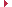  Адрес Кадастровый номер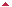  Кадастровый номер Кадастровый номер Кадастровый номер Кадастровый номер Кадастровый номерРоссийская Федерация, Нижегородская область, р-н Кстовский, сельский поселок Культура, ул Изумрудная, д 22, корп 2, кв 2Российская Федерация, Нижегородская область, р-н Кстовский, сельский поселок Культура, ул Изумрудная, д 22, корп 2, кв 2Российская Федерация, Нижегородская область, р-н Кстовский, сельский поселок Культура, ул Изумрудная, д 22, корп 2, кв 252:26:0020010:1358Российская Федерация, Нижегородская область, р-н Кстовский, сельский поселок Культура, ул Изумрудная, д 22, корп 2, кв 2аРоссийская Федерация, Нижегородская область, р-н Кстовский, сельский поселок Культура, ул Изумрудная, д 22, корп 2, кв 2аРоссийская Федерация, Нижегородская область, р-н Кстовский, сельский поселок Культура, ул Изумрудная, д 22, корп 2, кв 2а52:26:0020010:1359Российская Федерация, Нижегородская область, р-н Кстовский, сельский поселок Культура, ул Изумрудная, д 22, корп 2, кв 3Российская Федерация, Нижегородская область, р-н Кстовский, сельский поселок Культура, ул Изумрудная, д 22, корп 2, кв 3Российская Федерация, Нижегородская область, р-н Кстовский, сельский поселок Культура, ул Изумрудная, д 22, корп 2, кв 352:26:0020010:1360Российская Федерация, Нижегородская область, р-н Кстовский, сельский поселок Культура, ул Изумрудная, д 22, корп 2, кв 3аРоссийская Федерация, Нижегородская область, р-н Кстовский, сельский поселок Культура, ул Изумрудная, д 22, корп 2, кв 3аРоссийская Федерация, Нижегородская область, р-н Кстовский, сельский поселок Культура, ул Изумрудная, д 22, корп 2, кв 3а52:26:0020010:1361Российская Федерация, Нижегородская область, р-н Кстовский, сельский поселок Культура, ул Изумрудная, д 22, корп 2, кв 4Российская Федерация, Нижегородская область, р-н Кстовский, сельский поселок Культура, ул Изумрудная, д 22, корп 2, кв 4Российская Федерация, Нижегородская область, р-н Кстовский, сельский поселок Культура, ул Изумрудная, д 22, корп 2, кв 452:26:0020010:1362Российская Федерация, Нижегородская область, р-н Кстовский, сельский поселок Культура, ул Изумрудная, д 22, корп 2, кв 5Российская Федерация, Нижегородская область, р-н Кстовский, сельский поселок Культура, ул Изумрудная, д 22, корп 2, кв 5Российская Федерация, Нижегородская область, р-н Кстовский, сельский поселок Культура, ул Изумрудная, д 22, корп 2, кв 552:26:0020010:1363Российская Федерация, Нижегородская область, р-н Кстовский, сельский поселок Культура, ул Изумрудная, д 22, корп 2, кв 6Российская Федерация, Нижегородская область, р-н Кстовский, сельский поселок Культура, ул Изумрудная, д 22, корп 2, кв 6Российская Федерация, Нижегородская область, р-н Кстовский, сельский поселок Культура, ул Изумрудная, д 22, корп 2, кв 652:26:0020010:1364Российская Федерация, Нижегородская область, р-н Кстовский, сельский поселок Культура, ул Изумрудная, д 22, корп 2, кв 7Российская Федерация, Нижегородская область, р-н Кстовский, сельский поселок Культура, ул Изумрудная, д 22, корп 2, кв 7Российская Федерация, Нижегородская область, р-н Кстовский, сельский поселок Культура, ул Изумрудная, д 22, корп 2, кв 752:26:0020010:1365Российская Федерация, Нижегородская область, р-н Кстовский, сельский поселок Культура, ул Изумрудная, д 22, корп 2, кв 8Российская Федерация, Нижегородская область, р-н Кстовский, сельский поселок Культура, ул Изумрудная, д 22, корп 2, кв 8Российская Федерация, Нижегородская область, р-н Кстовский, сельский поселок Культура, ул Изумрудная, д 22, корп 2, кв 852:26:0020010:1366Российская Федерация, Нижегородская область, р-н Кстовский, сельский поселок Культура, ул Изумрудная, д 22, корп 2, кв 9Российская Федерация, Нижегородская область, р-н Кстовский, сельский поселок Культура, ул Изумрудная, д 22, корп 2, кв 9Российская Федерация, Нижегородская область, р-н Кстовский, сельский поселок Культура, ул Изумрудная, д 22, корп 2, кв 952:26:0020010:1367Российская Федерация, Нижегородская область, р-н Кстовский, сельский поселок Культура, ул Изумрудная, д 22, корп 2, кв 10Российская Федерация, Нижегородская область, р-н Кстовский, сельский поселок Культура, ул Изумрудная, д 22, корп 2, кв 10Российская Федерация, Нижегородская область, р-н Кстовский, сельский поселок Культура, ул Изумрудная, д 22, корп 2, кв 1052:26:0020010:1368Российская Федерация, Нижегородская область, р-н Кстовский, сельский поселок Культура, ул Изумрудная, д 22, корп 2, кв 11Российская Федерация, Нижегородская область, р-н Кстовский, сельский поселок Культура, ул Изумрудная, д 22, корп 2, кв 11Российская Федерация, Нижегородская область, р-н Кстовский, сельский поселок Культура, ул Изумрудная, д 22, корп 2, кв 1152:26:0020010:1369Российская Федерация, Нижегородская область, р-н Кстовский, сельский поселок Культура, ул Изумрудная, д 22, корп 2, кв 12Российская Федерация, Нижегородская область, р-н Кстовский, сельский поселок Культура, ул Изумрудная, д 22, корп 2, кв 12Российская Федерация, Нижегородская область, р-н Кстовский, сельский поселок Культура, ул Изумрудная, д 22, корп 2, кв 1252:26:0020010:1370Российская Федерация, Нижегородская область, р-н Кстовский, сельский поселок Культура, ул Изумрудная, д 22, корп 2, кв 12аРоссийская Федерация, Нижегородская область, р-н Кстовский, сельский поселок Культура, ул Изумрудная, д 22, корп 2, кв 12аРоссийская Федерация, Нижегородская область, р-н Кстовский, сельский поселок Культура, ул Изумрудная, д 22, корп 2, кв 12а52:26:0020010:1371Российская Федерация, Нижегородская область, р-н Кстовский, д 22, сельский поселок Культура, ул Изумрудная, корп 2, кв 13Российская Федерация, Нижегородская область, р-н Кстовский, д 22, сельский поселок Культура, ул Изумрудная, корп 2, кв 13Российская Федерация, Нижегородская область, р-н Кстовский, д 22, сельский поселок Культура, ул Изумрудная, корп 2, кв 1352:26:0020010:1372Российская Федерация, Нижегородская область, р-н Кстовский, сельский поселок Культура, ул Изумрудная, д 22, корп 2, кв 13аРоссийская Федерация, Нижегородская область, р-н Кстовский, сельский поселок Культура, ул Изумрудная, д 22, корп 2, кв 13аРоссийская Федерация, Нижегородская область, р-н Кстовский, сельский поселок Культура, ул Изумрудная, д 22, корп 2, кв 13а52:26:0020010:1373Российская Федерация, Нижегородская область, р-н Кстовский, сельский поселок Культура, ул Изумрудная, д 22, корп 2, кв 14Российская Федерация, Нижегородская область, р-н Кстовский, сельский поселок Культура, ул Изумрудная, д 22, корп 2, кв 14Российская Федерация, Нижегородская область, р-н Кстовский, сельский поселок Культура, ул Изумрудная, д 22, корп 2, кв 1452:26:0020010:1374Российская Федерация, Нижегородская область, р-н Кстовский, сельский поселок Культура, ул Изумрудная, д 22, корп 2, кв 15Российская Федерация, Нижегородская область, р-н Кстовский, сельский поселок Культура, ул Изумрудная, д 22, корп 2, кв 15Российская Федерация, Нижегородская область, р-н Кстовский, сельский поселок Культура, ул Изумрудная, д 22, корп 2, кв 1552:26:0020010:1375Российская Федерация, Нижегородская область, р-н Кстовский, сельский поселок Культура, ул Изумрудная, д 22, корп 2, кв 16Российская Федерация, Нижегородская область, р-н Кстовский, сельский поселок Культура, ул Изумрудная, д 22, корп 2, кв 16Российская Федерация, Нижегородская область, р-н Кстовский, сельский поселок Культура, ул Изумрудная, д 22, корп 2, кв 1652:26:0020010:1376Российская Федерация, Нижегородская область, р-н Кстовский, сельский поселок Культура, ул Изумрудная, д 22, корп 2, кв 17Российская Федерация, Нижегородская область, р-н Кстовский, сельский поселок Культура, ул Изумрудная, д 22, корп 2, кв 1752:26:0020010:137752:26:0020010:1377Российская Федерация, Нижегородская область, р-н Кстовский, сельский поселок Культура, ул Изумрудная, д 22, корп 2, кв 18Российская Федерация, Нижегородская область, р-н Кстовский, сельский поселок Культура, ул Изумрудная, д 22, корп 2, кв 1852:26:0020010:137852:26:0020010:1378Российская Федерация, Нижегородская область, р-н Кстовский, сельский поселок Культура, ул Изумрудная, д 22, корп 2, кв 19Российская Федерация, Нижегородская область, р-н Кстовский, сельский поселок Культура, ул Изумрудная, д 22, корп 2, кв 1952:26:0020010:137952:26:0020010:1379Российская Федерация, Нижегородская область, р-н Кстовский, сельский поселок Культура, ул Изумрудная, д 22, корп 2, кв 20Российская Федерация, Нижегородская область, р-н Кстовский, сельский поселок Культура, ул Изумрудная, д 22, корп 2, кв 2052:26:0020010:138052:26:0020010:1380Российская Федерация, Нижегородская область, р-н Кстовский, сельский поселок Культура, ул Изумрудная, д 22, корп 2, кв 21Российская Федерация, Нижегородская область, р-н Кстовский, сельский поселок Культура, ул Изумрудная, д 22, корп 2, кв 2152:26:0020010:138152:26:0020010:1381Российская Федерация, Нижегородская область, р-н Кстовский, сельский поселок Культура, ул Изумрудная, д 22, корп 2, кв 22Российская Федерация, Нижегородская область, р-н Кстовский, сельский поселок Культура, ул Изумрудная, д 22, корп 2, кв 2252:26:0020010:138252:26:0020010:1382Российская Федерация, Нижегородская область, р-н Кстовский, сельский поселок Культура, ул Изумрудная,д 22, корп 2, кв 22аРоссийская Федерация, Нижегородская область, р-н Кстовский, сельский поселок Культура, ул Изумрудная,д 22, корп 2, кв 22а52:26:0020010:138352:26:0020010:1383Российская Федерация, Нижегородская область, р-н Кстовский, сельский поселок Культура, ул Изумрудная, д 22, корп 2, кв 23Российская Федерация, Нижегородская область, р-н Кстовский, сельский поселок Культура, ул Изумрудная, д 22, корп 2, кв 2352:26:0020010:138452:26:0020010:1384Российская Федерация, Нижегородская область, р-н Кстовский, сельский поселок Культура, ул Изумрудная, д 22, корп 2, кв 23аРоссийская Федерация, Нижегородская область, р-н Кстовский, сельский поселок Культура, ул Изумрудная, д 22, корп 2, кв 23а52:26:0020010:138552:26:0020010:1385Российская Федерация, Нижегородская область, р-н Кстовский, сельский поселок Культура, ул Изумрудная, д 22, корп 2, кв 24Российская Федерация, Нижегородская область, р-н Кстовский, сельский поселок Культура, ул Изумрудная, д 22, корп 2, кв 2452:26:0020010:138652:26:0020010:1386Российская Федерация, Нижегородская область, р-н Кстовский, сельский поселок Культура, ул Изумрудная, д 22, корп 2, кв 25Российская Федерация, Нижегородская область, р-н Кстовский, сельский поселок Культура, ул Изумрудная, д 22, корп 2, кв 2552:26:0020010:138752:26:0020010:1387Российская Федерация, Нижегородская область, р-н Кстовский, сельский поселок Культура, ул Изумрудная, д 22, корп 2, кв 26Российская Федерация, Нижегородская область, р-н Кстовский, сельский поселок Культура, ул Изумрудная, д 22, корп 2, кв 2652:26:0020010:138852:26:0020010:1388Российская Федерация, Нижегородская область, р-н Кстовский, сельский поселок Культура, ул Изумрудная, д 22, корп 2, кв 27Российская Федерация, Нижегородская область, р-н Кстовский, сельский поселок Культура, ул Изумрудная, д 22, корп 2, кв 2752:26:0020010:138952:26:0020010:1389Российская Федерация, Нижегородская область, р-н Кстовский, сельский поселок Культура, ул Изумрудная, д 22, корп 2, кв 28Российская Федерация, Нижегородская область, р-н Кстовский, сельский поселок Культура, ул Изумрудная, д 22, корп 2, кв 2852:26:0020010:139052:26:0020010:1390Российская Федерация, Нижегородская область, р-н Кстовский, сельский поселок Культура, ул Изумрудная, д 22, корп 2, кв 29Российская Федерация, Нижегородская область, р-н Кстовский, сельский поселок Культура, ул Изумрудная, д 22, корп 2, кв 2952:26:0020010:139152:26:0020010:1391Российская Федерация, Нижегородская область, р-н Кстовский, сельский поселок Культура, ул Изумрудная, д 22, корп 2, кв 30Российская Федерация, Нижегородская область, р-н Кстовский, сельский поселок Культура, ул Изумрудная, д 22, корп 2, кв 3052:26:0020010:139252:26:0020010:1392Российская Федерация, Нижегородская область, р-н Кстовский, сельский поселок Культура, ул Изумрудная, д 22, корп 2, кв 1Российская Федерация, Нижегородская область, р-н Кстовский, сельский поселок Культура, ул Изумрудная, д 22, корп 2, кв 152:26:0020010:139352:26:0020010:1393